TEHNISKĀ SPECIFIKĀCIJA Nr. TS 1501.013 v1BinoklisAttēlam ir informatīvs raksturs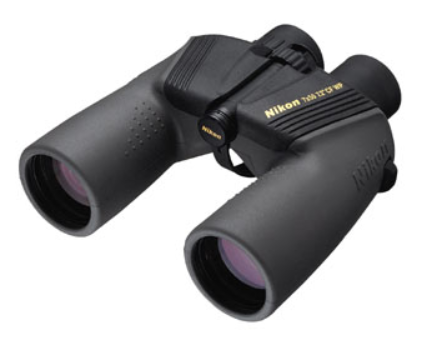 Nr.AprakstsMinimālā tehniskā prasībaPiedāvātās preces konkrētais tehniskais aprakstsAvotsPiezīmesVispārīgā informācijaRažotājs (materiāla ražotāja nosaukums un ražotājvalsts)Norādīt informāciju 1501.013 BinoklisNorādīt pilnu preces tipa apzīmējumuParauga piegādes laiks tehniskajai izvērtēšanai (pēc pieprasījuma), darba dienas≤ 15 DokumentācijaIr iesniegts preces attēls, kurš atbilst sekojošām prasībām:".jpg" vai “.jpeg” formātā;izšķiršanas spēja ne mazāka par 2Mpix;ir iespēja redzēt visu preci un izlasīt visus uzrakstus, marķējumus uz tā;attēls nav papildināts ar reklāmu.AtbilstOriģinālā lietošanas instrukcija sekojošās valodāsLV vai ENGalvenās tehniskās prasībasPalielinājums reizes≥ 7Objektīva diametrs (mm)≥ 50Svars (g)≤ 1 200Prizmas tipsPorro vai RoofLēcu stikliBK7 vai BAK4Regulējama dioptrijaAtbilstCentrālā fokusēšanas sistēmaAtbilstLēcas pārklātas ar pretatstarošanās slāniAtbilstVides nosacījumiMitrumizturība ūdensdrošs IPx7AtbilstGumijas pārklājums triecienizturībaiAtbilstObligātā komplektācijaTransportēšanas somaMīksta vai cietaObjektīva vāciņi AtbilstOkulāru vāciņi AtbilstKakla siksna binoklimAtbilstObligātā komplektācija ir saderīgai ar mēraparātuAtbilst